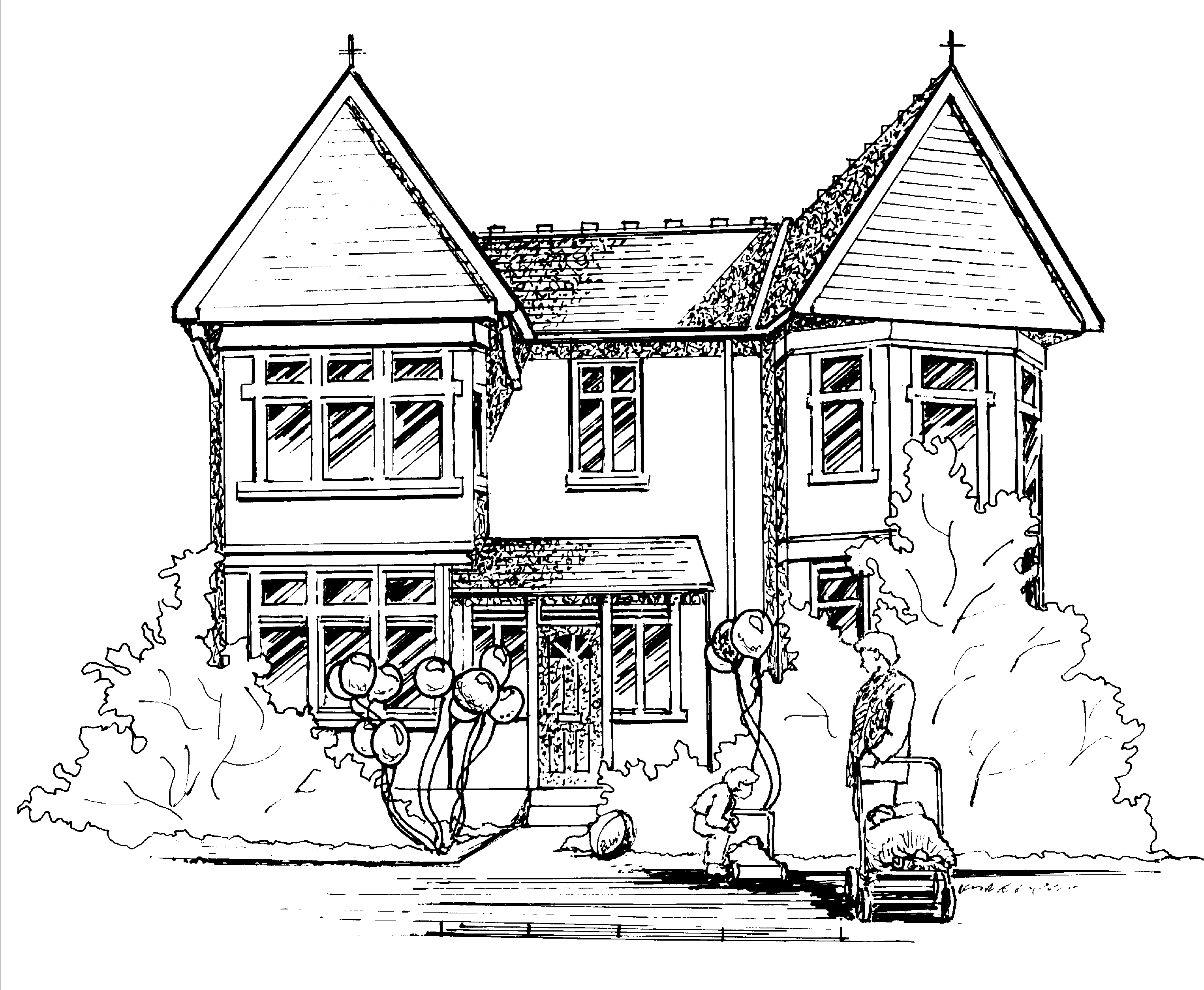 Hi all, Baby RoomThe babies are going to start learning about winter and will be doing activities around this theme. Toddler RoomThis week the Toddlers have enjoyed using the cleaning role play equipment to brush, dust and mop in the room. They have had fun playing with the new fire station and used the fire engines and fire fighter toys to begin to pretend play. They helped to make ginger biscuits and celebrated one of their friends 2nd birthdays and had a tea party.   Pre-School and Nursery Class.This week the children have started to practise the nativity, they all seem to know which character they are playing in the show and enjoyed learning Christmas songs. During Teddy Tennis the children learnt how to do the Charlie Bear twist and enjoyed moving like various animals Our letter of the week next week will be ‘q’ Quarrelsome Queen if you could encourage your child to find an object beginning with this letter for them to show to their peers during group discussions. Notices.Photographs Please return photos by Tuesday 3rd December. Proofs need to be returned whether you want the photographs or not. Ealing Local Offer.I would like to introduce you all to Ealing’s Local Offer webpage which has information, activities, advice and support that is available in and around Ealing. It is not just for parents with children who have additional needs but for all families in the borough. Please follow the link  https://www.ealingfamiliesdirectory.org.uk/kb5/ealing/directory/localoffer.page?localofferchannelnew=0 and check it out.   Makaton This week the children have been learning the sign for ‘December’ if you would like to find out more about Makaton please go to www.makaton.org Nativity 2019:This year we will be holding our nativity play on Tuesday 10th December for Baby Room and Toddler Room parents and Wednesday 11th December for Pre-school and Nursery Class parents. Please note we only cater for two seats per child as space is limited. Both days the show will start at 4pm if your child does not attend on the day please bring them in at 3.45 to take part in the show. Christmas Closure Dates The nursery will close at 1pm on Tuesday 24th December (Christmas eve). The nursery will reopen on Thursday 2nd January 2020.Annual LeaveNext week I (Claire) will be off all week. Kind Regards Claire.